Paper consent formHealth information: Covid-19 consent formName(please print)DateCovid-19 screening informationHave you had a fever in the last 7 days?(feeling hot to touch on your chest and back)Do you now, or have you recently had, a persistent dry cough?(coughing a lot for more than an hour, 3 or more coughing episodes in 24 hours or worsening of a pre-existing cough)3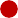 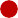 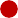 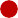 Consent for treatmentI understand that, because my treatment may involve touch and close physical proximity over an extended period of time, there may be an elevated risk of disease transmission, including Covid-19.I give my consent to receive treatment from this practitioner.*If you are signing on behalf of the patient, or if the patient is a minor, please state your relationship with the patient below:I am the patient’sClinically vulnerable peoplePeople in this category of risk include:Anyone aged 70 and older (regardless of medical conditions)Anyone under 70 with an underlying health condition (that is, anyone instructed to get a flu jab as an adult each year on medical grounds) – such as:chronic (long-term) mild to moderate respiratory diseases, such as asthma, chronic obstructive pulmonary disease (COPD), emphysema or bronchitischronic heart disease, such as heart failure c chronic kidney diseasechronic liver disease, such as hepatitischronic neurological conditions, such as Parkinson’s disease, motor neurone disease, multiple sclerosis (MS), a learning disability or cerebral palsydiabetesa weakened immune system as the result of conditions such as HIV and AIDS, or medicines (such as steroid tablets )being seriously overweight (a body mass index (BMI) of 40 or above) i	pregnant womenClinically extremely vulnerable peoplePeople in this category of risk include:Solid organ transplant recipients.People with specific cancers:people with cancer who are undergoing active chemotherapypeople with lung cancer who are undergoing radical radiotherapypeople with cancers of the blood or bone marrow such as leukaemia, lymphoma or myeloma who are at any stage of treatmentpeople having immunotherapy or other continuing antibody treatments for cancerpeople having other targeted cancer treatments which can affect the immune system, such as protein kinase inhibitors or PARP inhibitorspeople who have had bone marrow or stem cell transplants in the last 6 months, or who are still taking immunosuppression drugsPeople with severe respiratory conditions including all cystic fibrosis, severe asthma and severe chronic obstructive pulmonary disease (COPD).People with rare diseases that significantly increase the risk of infections (such as severe combined immunodeficiency (SCID), homozygous sickle cell).People on immunosuppression therapies sufficient to significantly increase risk of infection.Women who are pregnant with significant heart disease, congenital or acquired.Other people have also been classed as clinically extremely vulnerable, based on clinical judgement and an assessment of their needs. GPs and hospital clinicians have been provided with guidance to support these decisions.More information about who has been classed as clinically extremely vulnerable is available on the NHS Digital website.Have you lost sensations of taste and smell?Have you been in contact with anyone in the last 14 days who has been4	diagnosed with Covid-19 or has coronavirus-type symptoms?YN5	Have you been told to stay home, self-isolate or self-quarantine?YNDo you or anyone that you live with fall into the ‘clinically vulnerable’ or6	‘clinically extremely vulnerable’ categories as defined below?YNI am thePatient*Parent/Guardian/CarerPractitionerNamePractitionerSignedDate